สำเนา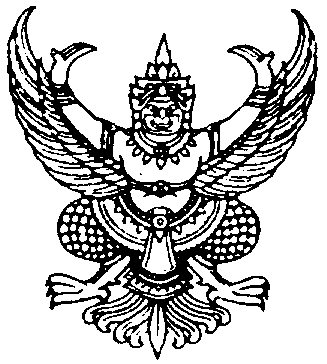 ประกาศ องค์การบริหารส่วนตำบลหนองขามเรื่อง  การโอนและเปลี่ยนแปลงงบประมาณรายจ่ายประจำปี ๒๕๖๐-------------		เพื่อให้ปฏิบัติงานเป็นไปตาม ตามระเบียบกระทรวงมหาดไทย ว่าด้วยวิธีงบประมาณขององค์กรปกครองส่วนท้องถิ่น พ.ศ. ๒๕๔๑ และแก้ไขเพิ่มเติม พ.ศ. ๒๕๔๓ (ฉบับที่ ๓)  หมวด ๔ ข้อ ๓๒ องค์การบริหารส่วนตำบลหนองขาม ได้อนุมัติการโอนงบประมาณรายจ่ายประจำปี ๒๕๖๐ ในคราวประชุมผู้บริหาร ครั้งที่ ๔/๒๕๖๐ เมื่อวันที่ ๑ มีนาคม  พ.ศ. ๒๕๖๐ จึงขอประกาศมาให้ทราบโดยทั่วกัน		จึงประกาศให้ทราบโดยทั่วกัน			ประกาศ ณ วันที่  ๑๓  เดือน มีนาคม   พ.ศ. ๒๕๖๐					(ลงชื่อ)     สมนึก    เลี้ยงพรม					           (นายสมนึก   เลี้ยงพรม)นายกองค์การบริหารส่วนตำบลหนองขาม